              For the month of October 2018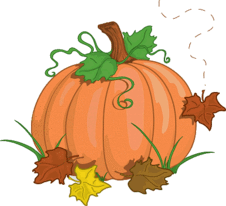 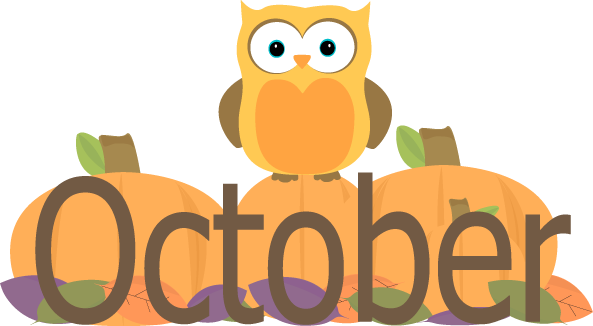 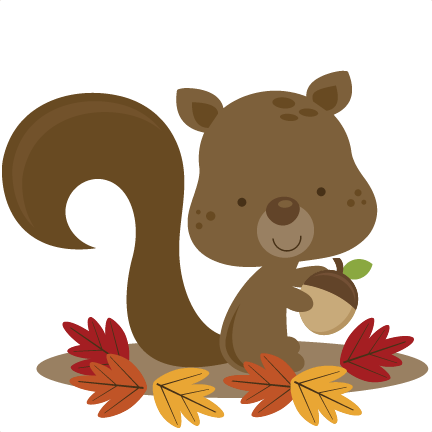 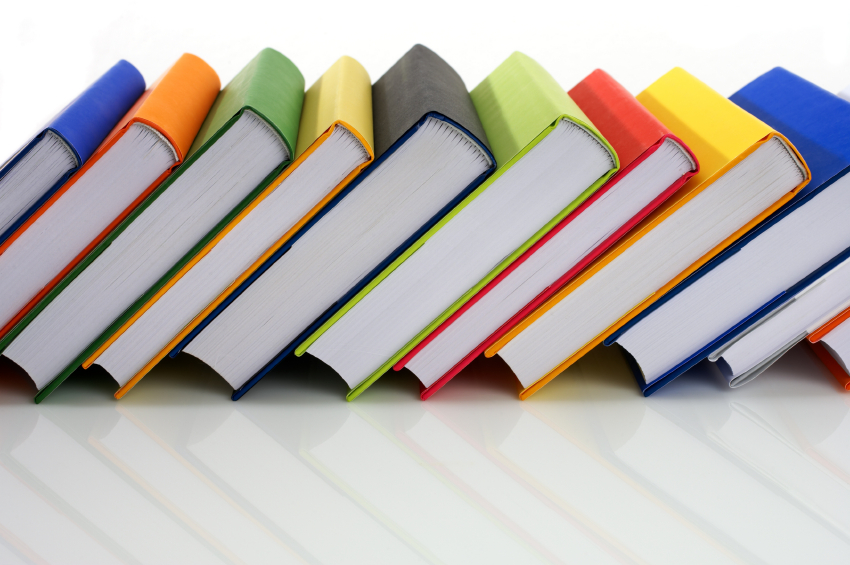 October – Mrs. Browning’s Class 2018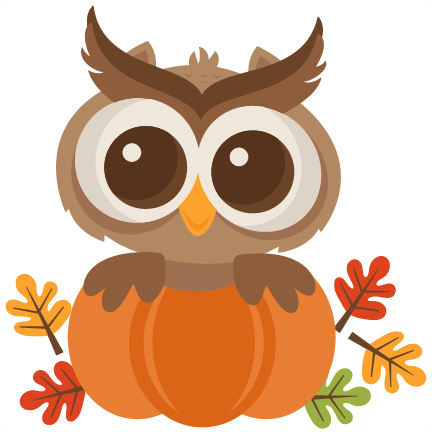 123456No SpellingLibraryAwards AssemblyNo school for students staff only78910111213No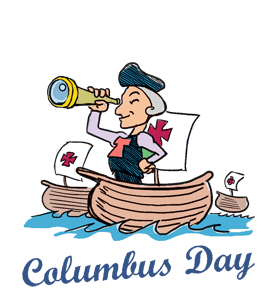 SchoolLibrary14151617181920LibraryLibraryEarly dismissal drill21222324Book fair2627Book fairBook fairBook fairLibraryAuthor visitRalph MasielloBook fair28293031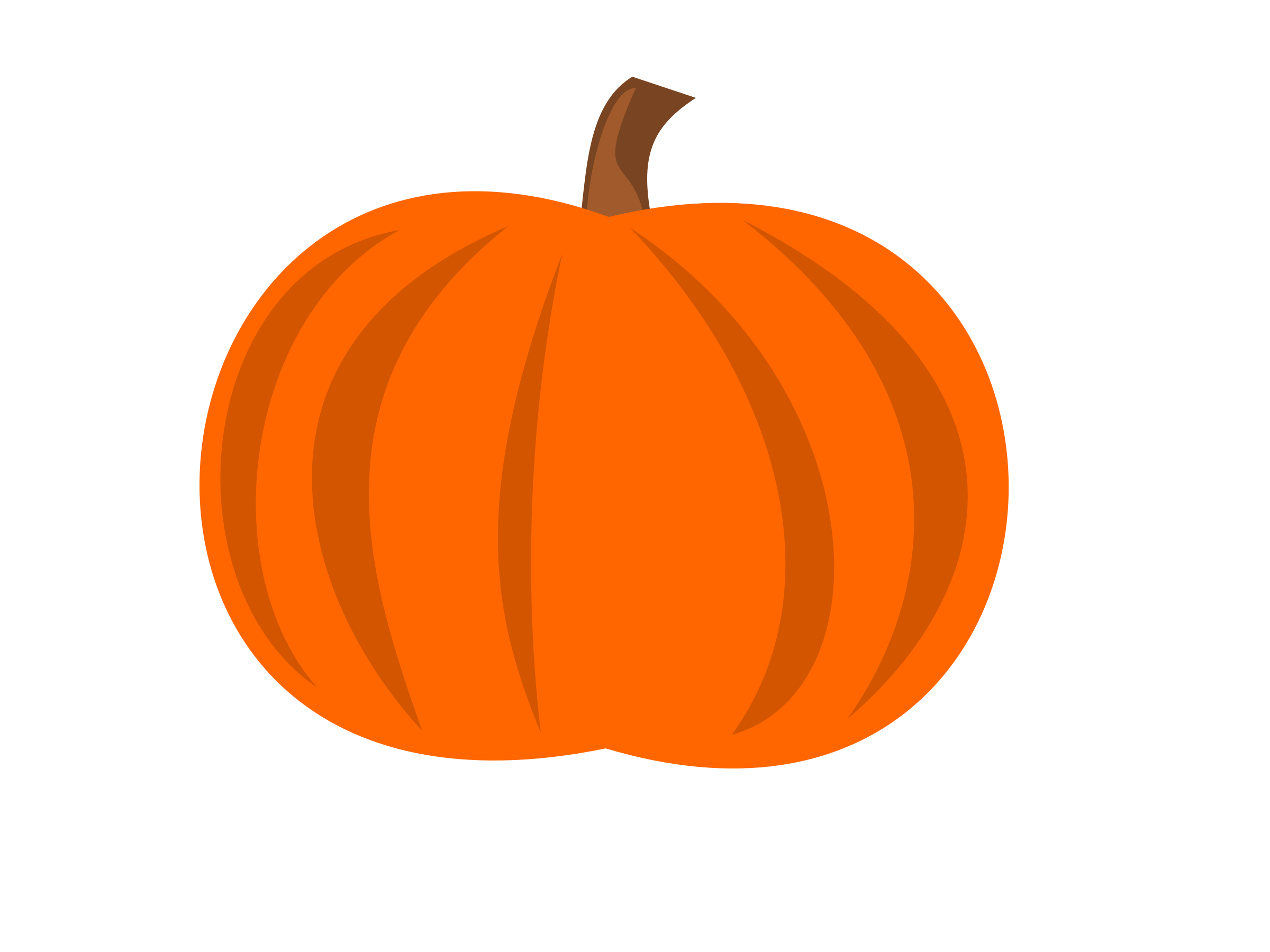 Library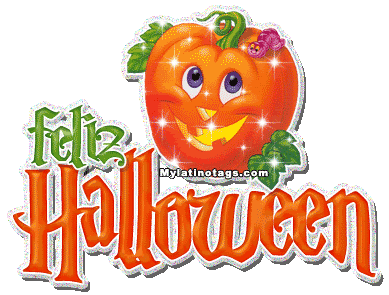 Fall party12:40 – 1:20Please make sure your child is completing his/her homework each night. It is also important that he/she read at least 15 minutes each night. The only way that they will become better readers is to be doing it as often as possible!Please make sure your child is completing his/her homework each night. It is also important that he/she read at least 15 minutes each night. The only way that they will become better readers is to be doing it as often as possible!Please make sure your child is completing his/her homework each night. It is also important that he/she read at least 15 minutes each night. The only way that they will become better readers is to be doing it as often as possible!Please make sure your child is completing his/her homework each night. It is also important that he/she read at least 15 minutes each night. The only way that they will become better readers is to be doing it as often as possible!Please make sure your child is completing his/her homework each night. It is also important that he/she read at least 15 minutes each night. The only way that they will become better readers is to be doing it as often as possible!Please make sure your child is completing his/her homework each night. It is also important that he/she read at least 15 minutes each night. The only way that they will become better readers is to be doing it as often as possible!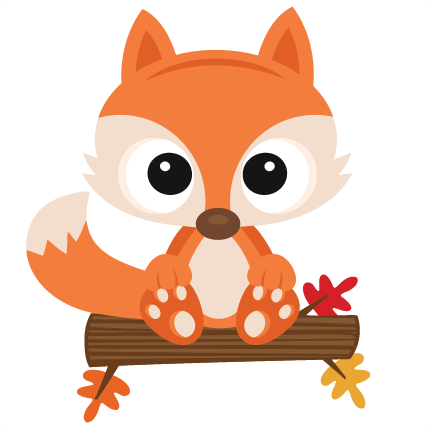 Please make sure your child is completing his/her homework each night. It is also important that he/she read at least 15 minutes each night. The only way that they will become better readers is to be doing it as often as possible!Please make sure your child is completing his/her homework each night. It is also important that he/she read at least 15 minutes each night. The only way that they will become better readers is to be doing it as often as possible!Please make sure your child is completing his/her homework each night. It is also important that he/she read at least 15 minutes each night. The only way that they will become better readers is to be doing it as often as possible!Please make sure your child is completing his/her homework each night. It is also important that he/she read at least 15 minutes each night. The only way that they will become better readers is to be doing it as often as possible!Please make sure your child is completing his/her homework each night. It is also important that he/she read at least 15 minutes each night. The only way that they will become better readers is to be doing it as often as possible!Please make sure your child is completing his/her homework each night. It is also important that he/she read at least 15 minutes each night. The only way that they will become better readers is to be doing it as often as possible!Please make sure your child is completing his/her homework each night. It is also important that he/she read at least 15 minutes each night. The only way that they will become better readers is to be doing it as often as possible!Please make sure your child is completing his/her homework each night. It is also important that he/she read at least 15 minutes each night. The only way that they will become better readers is to be doing it as often as possible!Please make sure your child is completing his/her homework each night. It is also important that he/she read at least 15 minutes each night. The only way that they will become better readers is to be doing it as often as possible!Please make sure your child is completing his/her homework each night. It is also important that he/she read at least 15 minutes each night. The only way that they will become better readers is to be doing it as often as possible!Please make sure your child is completing his/her homework each night. It is also important that he/she read at least 15 minutes each night. The only way that they will become better readers is to be doing it as often as possible!Please make sure your child is completing his/her homework each night. It is also important that he/she read at least 15 minutes each night. The only way that they will become better readers is to be doing it as often as possible!